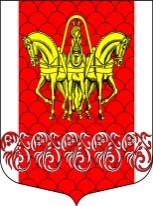 Российская ФедерацияСовет депутатов муниципального образования
«Кисельнинское сельское поселение»Волховского муниципального района 
Ленинградской областичетвертого созываРЕШЕНИЕ      От 25 августа 2020 года № 48В связи с внесением изменений по доходам и расходам в бюджет муниципального образования «Кисельнинское сельское поселение» Волховского муниципального района Ленинградской области на основании Областного закона №94-ОЗ от 04 декабря 2019 года «Об областном бюджете Ленинградской области на 2020 год и на  плановый период 2021 и 2022 г.г.», Совет депутатов МО Кисельнинское СП Волховского муниципального района Ленинградской области четвертого созыва решил: Внести в решение от 18 декабря  2019 года № 19 «О бюджете МО Кисельнинское СП Волховского муниципального района Ленинградской области на 2020 год и плановый период 2021-2022 гг.» следующие изменения и дополнения: 1.Утвердить бюджет МО Кисельнинское СП Волховского муниципального района Ленинградской области на 2020 год по доходам всего в сумме 38104.0 тыс. рублей, расходам в сумме 39844.9  тыс. рублей, дефицитом бюджета 1740.9 тыс. руб. в соответствии с приложениями:1.1 Приложение № 2 «Поступление доходов бюджета муниципального образования «Кисельнинское сельское поселение» Волховского муниципального района Ленинградской области на 2020 год и плановый период 2021-2022 гг.» изложить в новой редакции.         1.2. Приложение № 3 «Расходы по разделам и подразделам функциональной классификации расходов  на 2020 год и плановый период 2021-2022 гг.» изложить в новой редакции.          1.3. Приложение № 4 «Ведомственная структура расходов бюджета муниципального образования «Кисельнинское сельское поселение» Волховского муниципального района на 2020 год и плановый период 2021-2022 гг.» изложить в новой редакции.          1.4. Приложение № 5 «Расходы по разделам, подразделам, целевым статьям и видам расходов функциональной классификации расходов  на 2020 год и плановый период 2021-2022 гг.» изложить в новой редакции.1.5. Приложение № 6 «Программная структура на 2020 год и плановый период 2021-2022 гг.» изложить в новой редакции.».* Установить верхний предел внутреннего долга муниципального образования «Кисельнинское сельское поселение» Волховского муниципального района Ленинградской области: на 01 января 2021 года в сумме  969,9 тысяч рублей, в том числе верхний предел по муниципальным гарантиям 0,0 рублей;на 01 января 2022 года в сумме  0,0 тысяч рублей, в том числе верхний предел по муниципальным гарантиям 0,0 рублей;         на 01 января 2023 года в сумме  0,0 тысяч рублей, в том числе верхний предел по муниципальным гарантиям 0,0 рублей;* Утвердить Программу муниципальных заимствований муниципального образования «Кисельнинское сельское поселение» Волховского муниципального района Ленинградской области на 2020 год и плановый период 2021-2022 годов согласно приложению 9.* Установить, что привлекаемые в 2020 году и плановом периоде 2021 и 2022 годов заёмные средства направляются на финансирование дефицита бюджета муниципального образования «Кисельнинское сельское поселение» Волховского муниципального района Ленинградской области.2. Опубликовать решение в газете «Волховские огни» и разместить на официальном сайте www.кисельня.рф МО Кисельнинское СП Волховского муниципального района Ленинградской области и на сайте  официального сетевого издания "ВолховСМИ". Настоящее решение вступает в силу на следующий день после его официального опубликования. 3. Контроль за исполнением настоящего решения возложить на комиссию по бюджету, налогам и экономическим вопросам.Глава МО Кисельнинское  СП                                                 В. В. Киселев О внесении изменений и дополненийв решение Совета депутатов муниципального образования «Кисельнинское сельское поселение» Волховского муниципального района Ленинградской области от 18 декабря 2019 года №19 «О бюджете муниципального образования «Кисельнинское сельское поселение» Волховского муниципального района Ленинградской области на 2020 год и плановый период 2021-2022 гг.